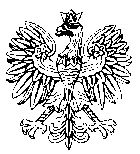               MINISTER KULTURY                                               	I DZIEDZICTWA NARODOWEGO	Bogdan Zdrojewski								Warszawa,                         , 2013 r.								według rozdzielnika 	Szanowni Państwo,                Ministerstwo Kultury i Dziedzictwa Narodowego prowadzi przegląd funkcjonowania regulacji dotyczących dozwolonego użytku publicznego oraz stosowanych zasad udostępniania utworów znajdujących się w domenie publicznej przez instytucje sektora kultury i edukacji. Chcielibyśmy zidentyfikować problemy, które pojawiają się na gruncie stosowania wspomnianych przepisów oraz przyjętych zasad udostępniania dzieł będących w domenie publicznej w bieżącej działalności polskich muzeów, bibliotek, instytucji naukowych, oświatowych i edukacyjnych. W przypadku drugiej grupy zagadnień interesuje nas w szczególności, jak kształtuje się praktyka udostępniania przez wspomniane instytucje dzieł znajdujących w domenie publicznej (w tym także ewentualnych opłat pobieranych w trakcie udostępniania dzieł lub ich kopii).                Zdajemy sobie sprawę, że możliwości, jakie daje zaangażowanie szeroko rozumianych  instytucji kultury w świat cyfrowy mogą rodzić problemy interpretacyjne na gruncie obecnie obowiązujących przepisów. W związku z tym chcielibyśmy Państwa zaprosić do podzielania się z nami doświadczeniami, sugestiami i propozycjami, które mogą być pomocne przy ocenie funkcjonowania dozwolonego użytku publicznego w Polsce oraz formułowaniu ewentualnych propozycji poprawy obowiązujących regulacji w tym zakresie. 	Wyniki konsultacji zostaną też uwzględnione przy okazji prac Forum Prawa Autorskiego, będącego stałą platformą konsultacyjną Ministerstwa Kultury i Dziedzictwa Narodowego dedykowaną prawu autorskiemu.                Uprzejmie prosimy Państwa o przesyłanie uwag dotyczących wskazanych wyżej regulacji do 30 czerwca br. na adres dwim@mkidn.gov.pl lub pocztą tradycyjną na adres:Ministerstwo Kultury i Dziedzictwa NarodowegoDepartament Własności Intelektualnej i Mediówul. Krakowskie Przedmieście 15/1700-071 Warszawa								Z poważaniem,Rozdzielnik:Archiwum Państwowe m. st. Warszawy, ul. Krzywe Koło 7, 00-270 Warszawa;Archiwum Państwowe w Krakowie, ul. Sienna 16, 30-960 Kraków;Archiwum Państwowe w Lublinie, ul. Jezuicka 13, 20-950 Lublin;Archiwum Państwowe w Łodzi, Plac Wolności 1, 90-950 Łódź;Archiwum Państwowe we Wrocławiu, ul. Pomorska 2, 50-215 Wrocław;Biblioteka Elbląska im. Cypriana Norwida, ul. św. Ducha 3-7, 82-300 Elbląg;Biblioteka Główna i Ośrodek Informacji Naukowo - Technicznej Politechniki Wrocławskiej, Wybrzeże Wyspiańskiego 27  50-370 Wrocław;Biblioteka Główna Uniwersytetu Gdańskiego, ul. Wita Stwosza 53, 80-308 Gdańsk;Biblioteka Główna Uniwersytetu M. Curie-Skłodowskiej, ul. Radziszewskiego 11, 20-950 Lublin;Biblioteka Główna Uniwersytetu Opolskiego, ul. Strzelców Bytomskich 2, 45-084 Opole;Biblioteka Jagiellońska, al. Mickiewicza 22, 30-059 Kraków; Biblioteka Narodowa, al. Niepodległości 213, 02-086 Warszawa;Biblioteka Publiczna m. st. Warszawy - Biblioteka Główna Województwa Mazowieckiego, 00-950 Warszawa, skr. poczt. 365;Biblioteka Publiczna w Dzielnicy Ursus, ul. Plutonu Torpedy 47, 02-495 Warszawa;Biblioteka Śląska, Plac Rady Europy 1, 40-021 Katowice;Biblioteka Uniwersytecka KUL, ul. F. Chopina 27, 20-023 Lublin;Biblioteka Uniwersytecka w Łodzi, ul. J. Matejki 32/38, 90-237 Łódź;Biblioteka Uniwersytecka w Poznaniu, ul. Ratajczaka 38/40, 61-816 Poznań, skr. poczt. 526;Biblioteka Uniwersytecka w Toruniu, ul. Gagarina 13, 87-100 Toruń;Biblioteka Uniwersytecka w Warszawie, ul. Dobra 56/66, 00-312 Warszawa;Biblioteka Uniwersytecka we Wrocławiu, ul. K. Szajnochy 10, 50-076 Wrocław;Centralna Komisja Egzaminacyjna, Józefa Lewartowskiego 6, 00 - 190 Warszawa;Centrum Cyfrowe Projekt: Polska, ul. Andersa 29, 00-159 Warszawa;Centrum Informacji Naukowej i Biblioteka Akademicka, ul. Bankowa 11a,  40-007 Katowice;Centrum Informatyczne Edukacji, al. J.Ch. Szucha 25, 00-918 Warszawa;Centrum Praw Własności Intelektualnej im. H. Grocjusza w Krakowie, ul. Masarska  9/6,  31-534 Kraków;Filmoteka Narodowa, ul. Puławska 61, 00-975 Warszawa;Fundacja „Nowoczesna Polska", ul. Marszałkowska 84/92 lok. 125, 00-514 Warszawa;Fundacja PANOPTYKON, ul. Orzechowska 4/4, 02-068 Warszawa;Fundacja Rozwoju Społeczeństwa Informacyjnego, ul. Grójecka 1/3,  02-019 Warszawa;Centrum Sztuki Współczesnej Zamek Ujazdowski, ul. Jazdów 2, 00-467 Warszawa;Helsińska Fundacja Praw Człowieka, ul. Zgoda 11, 00-018 Warszawa;Instytut Adama Mickiewicza, ul. Mokotowska 25, 00-560 Warszawa;Instytut Badań Edukacyjnych, ul. Górczewska 8, 01-180 Warszawa;Instytut Książki i Czytelnictwa, al. Niepodległości 213, 02-086 Warszawa;Instytut Książki, ul. Szczepańska 1,31-011 Kraków;Instytut Pamięci Narodowej, ul. Towarowa 28, 00-839 Warszawa;Instytut Prawa Własności Intelektualnej Uniwersytetu Jagiellońskiego, ul. Józefa 19, 31-056 Kraków;Izba Księgarstwa Polskiego, ul. Kolejowa 15/17 lok. 109, 01-217 Warszawa;Izba Wydawców Prasy, ul. Foksal 3/5, 00-366 Warszawa;Kancelaria Adwokacka LASSOTA I PARTNERZY, ul. Józefińska 33/13, 30-529 Kraków;Kancelaria BGST Radcowie Prawni Borek, Gajda, Tołwiński Spółka Partnerska, ul. Miszewskiego 3/4, 80-239 Gdańsk;Kancelaria Krüger & Partnerzy, Adwokaci i Radcy Prawni, ul. Woźna 9 / B 61 - 777 Poznań;Kancelaria Kubik, Sawczuk-Paluch, Stańdo, Wyszatkiewicz, Kancelaria Radców Prawnych „JURYSTA”s.c., ul. Spychalskiego 13, 45-716 Opole;Kancelaria LDS Łazewski Depo i Wspólnicy sp. k., ul. Mysłowicka 15, 01-612 Warszawa;Kancelaria Patrimonium, ul. Elektoralna 17/17, 00-137 Warszawa;Kancelaria Prawna Media, ul. A. i W. Niegolewskich 19/1, 60-233 Poznań;Kancelaria Prawnicza MUSIOŁ & PARTNERS Marek Musioł, ul. Dzika 4A lok.42, 00-194 Warszaw;Kancelaria Rakoczy, Wroński Adwokat i Radca Prawny spółka partnerska, ul. Długa 55/1, 31-147 Kraków;Kancelaria Siwek Gaczyński & Partners Spółka Komandytowa, ul. Bonifraterska 17 (biurowiec North Gate), piętro 10, 00-203 Warszawa;Kancelaria Traple Konarski Podrecki i Wspólnicy, ul. Królowej Jadwigi 170, 30-212 Kraków;Konferencja Dyrektorów Bibliotek Akademickich Szkół Polskich; ewa.lankosz@bg.agh.edu.pl Krajowa Rada Biblioteczna, al. Niepodległości 213, 02-086 Warszawa;Krajowa Rada Radiofonii i Telewizji, Skwer Ks. Kardynała Stefana Wyszyńskiego Prymasa Polski 9, 01-105 Warszawa;Krajowy Ośrodek Wspierania Edukacji Zawodowej i Ustawicznej, ul. Spartańska 1B, 02-637 Warszawa;Książnica Podlaska im. Łukasza Górnickiego, ul. J. Kilińskiego 16, 15-950 Białystok;Książnica Pomorska im. S. Staszica, ul. Podgórna 15/16, 70-205 Szczecin;Kuratorium Oświaty w Warszawie, Al. Jerozolimskie 32, 00-024 Warszawa;Mazowieckie Samorządowe Centrum Doskonalenia Nauczycieli, ul. Świętojerska 9, 00-236 Warszawa;Miejska Biblioteka Publiczna we Wrocławiu, ul. Sztabowa 98, 53-310 Wrocław; MOCAK Muzeum Sztuki Współczesnej w Krakowie ul. Lipowa 4  30-702 Kraków Muzeum Historii Fotografii im. Walerego Rzewuskiego, Ul. Józefitów 16, 30-045 Kraków;Muzeum Historii Polski w Warszawie, ul. Senatorska 35, 00-099 Warszawa;Muzeum Narodowe w Kielcach, Plac Zamkowy 1 , 25-010 Kielce;Muzeum Narodowe w Krakowie, Al. 3 Maja 1, 30-062 Kraków; Muzeum Narodowe w Poznaniu, Al. Marcinkowskiego 9 , 61-745 Poznań;  Muzeum Narodowe w Warszawie, Al. Jerozolimskie 3, 00-495 Warszawa; Muzeum Narodowe we Wrocławiu, Plac Powstańców Warszawy 5 , 50-153 Wrocław;Muzeum Sztuki w Łodzi, ul. Więckowskiego 36, 90-734 Łódź;Muzeum Współczesne Wrocław, MWW, pl. Strzegomski 2a, 53-681 Wrocław;Naczelna Dyrekcja Archiwów Państwowych, ul. Rakowiecka 2D, 02-517 Warszawa;Narodowe Archiwum Cyfrowe, ul. Hankiewicza 1, 02-103 Warszawa;Narodowy Instytut Audiowizualny, ul. Wałbrzyska 3/5, 02-739 Warszawa;Narodowy Instytut Dziedzictwa, ul. Kopernika 36/40, 00-924 Warszawa;Narodowy Instytut Fryderyka Chopina, ul. Tamka 43, 00-355 Warszawa;Narodowy Instytut Muzealnictwa i Ochrony Zbiorów, ul. Goraszewska 7, 02-910 Warszawa;Ośrodek Rozwoju Edukacji, Aleje Ujazdowskie 28, 00-478 Warszawa;Politechnika Warszawska, Pl. Politechniki 1, 00-661 Warszawa;Politechnika Wrocławska, Wyb. Wyspiańskiego 27, 50-370 Wrocław; Polska Akademia Nauk, Pałac Kultury i Nauki, Plac Defilad 1, 00-901 Warszawa;Polska Izba Książki, ul. Oleandrów 8, 00-629 Warszawa;Polski Instytut Sztuki Filmowej, ul. Krakowskie Przedmieście 21/23, 00-071 Warszawa;Polski Związek Bibliotek, ul. Końcowa 8/6, 87-100 Toruń;Polski Związek Głuchych, ul. Białostocka 4, 03-741 Warszawa;Polski Związek Niewidomych, ul. Konwiktorska 9, 00 - 216 Warszawa;Polskie Forum Osób Niepełnosprawnych, ul. Ogrodowa 28/30, 00-896 Warszawa;Polskie Stowarzyszenie na rzecz osób z Upośledzeniem Umysłowym, ul. Głogowa 2B, 02-639 Warszawa;Polskie Towarzystwo Informatyczne, ul Puławska 39/4 02-508 Warszawa;Polskie Towarzystwo Wydawców Książek, ul. Świętokrzyska 30 lok. 156, 00-116 Warszawa;Poznańska Fundacja Bibliotek Naukowych, ul. Powstańców Wlkp. 16, 61-895 Poznań;Poznańskie Centrum Superkomputerowo-Sieciowe  ul. Noskowskiego 12/14, 61-704 Poznań;Przystanek Książka (Mediateka), ul. Grójecka 42, 02-320 Warszawa;Rada do spraw Muzeów, ul. Krakowskie Przedmieście 15/17, 00-071 Warszawa;Rada ds. Narodowego Zasobu Bibliotecznego; al. Niepodległości 213, 02-086 WarszawaRada Główna Nauki i Szkolnictwa Wyższego, ul. Wspólna 1/3, 00-529 Warszawa;Stowarzyszenie Artystów Polskich, ul. Berka Joselewicza 18/14, 31-051 Kraków;Stowarzyszenie Artystów Wykonawców Utworów Muzycznych i Słowno-Muzycznych SAWP, ul. Tagore 3, 02-647 Warszawa;Stowarzyszenie Autorów i Wydawców „Polska Książka", ul. Mikołajska 26 lok 4, 31-027 Kraków;Stowarzyszenie Autorów ZAiKS, ul. Hipoteczna 2, 00-092 Warszawa;Stowarzyszenie Bibliotekarzy Polskich, Al. Niepodległości 213, 02-086 Warszawa;Stowarzyszenie EBIB, ul. Sadurki 233, 24-150, Nałęczów;Stowarzyszenie Filmowców Polskich SFP, ul. Krakowskie Przedmieście 7, 00-068 Warszawa;Stowarzyszenie Internet Society Poland, ul. Marszałkowska 84/92  lok. 125, 00-514 Warszawa;Stowarzyszenie Media i Kultura, ul. Przemyska 33, 54-030 Wrocław;Stowarzyszenie Ośrodków Dokumentacji i Informacji Prasowej, Al. Jerozolimskie 53, 00-697 Warszawa;Stowarzyszenie Wydawców REPROPOL, ul. Foksal 3/5, 00-366 Warszawa;Stowarzyszenie Zbiorowego Zarządzania Prawami Autorskimi Twórców Dzieł Naukowych i Technicznych KOPIPOL, ul. Warszawska 30/19, 25-312 Kielce;Szkoła Główna Handlowa w Warszawie, al. Niepodległości 162, 02-554 Warszawa;Uniwersytet im. Adama Mickiewicza w Poznaniu, ul. Wieniawskiego 1, 61-712 Poznań;Uniwersytet Jagielloński, ul. Gołębia 24, 31-007 Kraków;Uniwersytet Marii Curie-Skłodowskiej w Lublinie, Pl. M. Curie-Skłodowskiej 5, 20-031 Lublin;Uniwersytet Warszawski, ul. Krakowskie Przedmieście 26/28, 00-927 Warszawa;Wojewódzka Biblioteka Publiczna i Centrum Animacji Kultury w Poznaniu, ul. B. Prusa 3, 60-819 Poznań;Wojewódzka Biblioteka Publiczna im. E. Sukertowej-Biedrawiny, ul. 1 Maja 5, 10-117 Olsztyn;Wojewódzka Biblioteka Publiczna im. H. Łopacińskiego w Lublinie, ul. G. Narutowicza 4, 20-950 Lublin;Wojewódzka Biblioteka Publiczna im. J. Conrada-Korzeniowskiego, Targ Rakowy 5/6, 80-806 Gdańsk;Wojewódzka Biblioteka Publiczna im. W. Gombrowicza w Kielcach, ul. ks. P. Ściegiennego 13, 25-033 Kielce;Wojewódzka i Miejska Biblioteka Publiczna im. C. Norwida w Zielonej Górze, al. Wojska Polskiego 9, 65-077 Zielona Góra, skr. poczt. 170;Wojewódzka i Miejska Biblioteka Publiczna, ul. Długa 39/41, 85-034 Bydgoszcz;Zachęta – Narodowa Galeria Sztuki, Plac Małachowskiego 3, 00-916 Warszawa;Związek Artystów Scen Polskich ZASP, Aleje Ujazdowskie 45, 00-536 Warszawa;Związek Artystów Wykonawców STOART, ul. Nowy Świat 64, 00-357 Warszawa;Związek Polskich Artystów Fotografików ZPAF, Plac Zamkowy 8, 00-277 Warszawa;Związek Polskich Artystów Plastyków ZPAP, ul. Nowy Świat 7/6, 00-496 Warszawa;Związek Producentów Audio Video ZPAV, ul. Kruczkowskiego 12 m 2, 00-380 Warszawa.